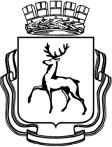 АДМИНИСТРАЦИЯ ГОРОДА НИЖНЕГО НОВГОРОДАДепартамент образованияМуниципальное автономное общеобразовательное учреждение «Школа №161»П Р И К А З03.09.2019                                                                                                              № 381-оОб утверждении календарного учебного графика на 2019-2020 учебный год В соответствии со статьей 28 «Компетенция, права, обязанности и ответственность образовательной организации» Закона РФ от 29.12.2012 № 273-ФЗ «Об образовании в Российской Федерации», на основании письма департамента образования администрации города Нижнего Новгорода от 03.09.2019 № 16-824 ф/ис «О сроках каникул в общеобразовательных учреждениях города в 2019-2020 учебном году», в целях организованного начала и окончания учебных четвертей, координации взаимодействия с общеобразовательными учреждениями и учреждениями дополнительного образования и культурыПРИКАЗЫВАЮ:      1. Утвердить календарный учебный график на 2019-2020  учебный год (Приложение).      2. Контроль за соблюдением  календарного учебного графика возложить на заместителей директора:- в 1-4 класса – Ермакову И.В.;- 5-8 классы - Бурсину О.С.;- в 9-11 классах – Чиненкову Н.Н., -  в объединениях дополнительного образования – Васяева Р.Ю.	-		2	1	      3. Заместителю директора Чиненковой Н.Н. довести график до сведения участников образовательных отношений.4. Контроль за исполнением данного приказа оставляю за собой. Директор	                                                                                  Т.Г.Конашева	С приказом ознакомлены                                                        Чиненкова Н.Н.                                                                                                    Бурсина О.С.                                                                                                    Ермакова И.В.                                                                                                    Васяев Р.Ю.Приложение к приказуот 03.09.2019 №381-оКалендарный учебный график на 2019-2020 учебный год1. Начало учебного года – 02.09.2019 года. Продолжительность учебного года на во 2-11, 10 классах составляет 34 недели, в 1 классах 33 недели2. Продолжительность учебной недели в 1-4, 6-8 классах – 5 дней, в 5, 9-11 классах - 6 дней.  3.Образовательный процесс организован в 2 смены. Во 2 смену учатся обучающиеся 3а, 3б, 4б классов, остальные – в 1 смену.4. Начало занятий первой смены – 8.00, начало занятий второй смены -12.45.5. Продолжительность уроков во 2-11 классах 45 минут. В 1 классах используется «ступенчатый» режим обучения: - в сентябре, октябре по 3 урока в день по 35 минут каждый; - в ноябре, декабре по 4 урока в день по 35 минут каждый;- январь – май по 4 урока в день по 40 минут каждый.Для учащихся 1-ых классов объем  нагрузки в течение дня не превышает  4 уроков  и один раз в неделю 5 уроков за счет урока физической культуры. В середине учебного дня организуется динамическая пауза продолжительностью не менее 40 минут.6.   Расписание звонков:                                               1-е классы1 полугодие                                                               2 полугодие	                                                           2-11 классы	7. Факультативы, кружки, спортивные секции, индивидуальные и групповые, коррекционные занятия проводятся не ранее, чем через 45 минут после окончания последнего урока в классе.8. Продолжительность каникул в течение учебного года составляет не менее 30 календарных дней, летом – не менее 8 недель. Для учащихся 1 классов устанавливаются в течение года дополнительные каникулы.        	 9.  Сроки и продолжительность каникул:	- осенние каникулы: c 28 октября по 04 ноября (включительно) – 8 дней;	- зимние каникулы: c 30 декабря по 12 января (включительно) – 14 дней;	- весенние каникулы: c 23 марта по 30 марта (включительно) – 8 дней;дополнительные каникулы для 1-х классов – с 03 февраля по 9 февраля (включительно) – 7 дней;10. В течение учебного года могут проводиться Дни здоровья. 11. Промежуточная аттестация по итогам учебного года проводится в апреле-мае, в формах, определенных учебным планом: контрольная работа, защита проекта, тестирование.№ урокаВремя проведения урока№ урокаВремя проведения урока1 урок8.00-8.351 урок8.00– 8.40         2 урок8.55-9.302 урок8.55 – 9.35        Динамическая пауза9.30-10.10Динамическая пауза9.35 -10.15        3 урок 10.10-10.453 урок10.15– 10.55       4 урок11.00-11.354 урок11.05 – 11.45      5 урок11.55-12.305 урок12.00 – 12.401 смена2 смена1 урок08.00-8.451 урок12.45-13.302 урок08.55-09.402 урок 13.40-14.253 урок09.55-10.403 урок14.35-15.204 урок10.55-11.404 урок15.30-16.155 урок11.50-12.355 урок16.25-17.106 урок12.45-13.307 урок13.40-14.258 урок14.35-15-20